Publicado en Marbella el 22/06/2017 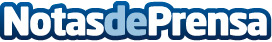 Surge una nueva generación, los FaB o CincuentañerosEl perfil de 50 años ha cambiado mucho en los últimos 20 años y cuando pensamos en esta edad ya no la asociamos con "estar mayor". Por eso, al clásico "cincuentón o cincuentona" le están sustituyendo los "cincuentañeros" o generación #FaB (fifty and beyond, que quiere decir "cincuenta y más allá"). 
Datos de contacto:Inma, directora de Arques ClinicNota de prensa publicada en: https://www.notasdeprensa.es/surge-una-nueva-generacion-los-fab-los-cincuentaneros Categorias: Medicina Sociedad Andalucia http://www.notasdeprensa.es